Purchase your tickets @Cooper Solutions Center’s two locations:Main Office: One Cooper Plaza, Camden, NJ 08103, Phone: (856) 968-8820Satellite Office: CCBO, 1 Federal Street, 1st Floor, Camden, NJ 08103Phone: (856) 356-4826Flyers Preseason Tickets AvailablePhiladelphia Flyers vs. Boston BruinsThursday, September 19th, 7PMLower Level, Section 117, Seats $35.00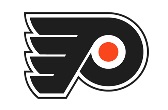 Philadelphia Flyers vs. New York RangersSaturday, September 21st, 7PMLower Level, Section 117, Seats $35.00ONLY SOLD IN PAIRSWells Fargo Center3601 South Broad StreetPhiladelphia, PA 19148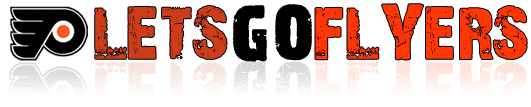 